Price Tariff 2018/2019 Academic Year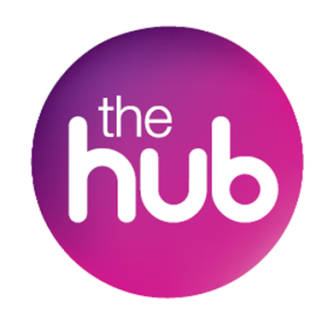 Monday to SaturdayMonday to SaturdayMonday to SaturdayMonday to SaturdayMonday to Saturday4 hours or less4 hours or moreUseful InformationUseful InformationAtrium-£650Contemporary and Spacious Hub Atrium available to hire Saturdays and during College holidays.
Minimum 4 hour bookings.  Audio visual equipment, staging and theatrical backdrop can be available.Maximum capacity row seating 240 depending on layout.Theatre Style – 240 - Theatre Style with Stage – 200.Maximum capacity table seating approx. 100 - (10 round tables with 10 chairs around each table).Contemporary and Spacious Hub Atrium available to hire Saturdays and during College holidays.
Minimum 4 hour bookings.  Audio visual equipment, staging and theatrical backdrop can be available.Maximum capacity row seating 240 depending on layout.Theatre Style – 240 - Theatre Style with Stage – 200.Maximum capacity table seating approx. 100 - (10 round tables with 10 chairs around each table).The Hub Business SuiteComprises of two rooms as detailed below:The Business Suite rooms are fully equipped with audio visual technology included a smart board and PC workstation – available to hire on Saturdays and during holidays.  Both rooms are stylishly furnished and can be configured in a variety of layouts to suit the needs of your meeting or presentation.  There is also an open plan break out area outside of the business suites which provides additional space and comfortable seating.The Business Suite rooms are fully equipped with audio visual technology included a smart board and PC workstation – available to hire on Saturdays and during holidays.  Both rooms are stylishly furnished and can be configured in a variety of layouts to suit the needs of your meeting or presentation.  There is also an open plan break out area outside of the business suites which provides additional space and comfortable seating.The Business Suite rooms are fully equipped with audio visual technology included a smart board and PC workstation – available to hire on Saturdays and during holidays.  Both rooms are stylishly furnished and can be configured in a variety of layouts to suit the needs of your meeting or presentation.  There is also an open plan break out area outside of the business suites which provides additional space and comfortable seating.The Business Suite rooms are fully equipped with audio visual technology included a smart board and PC workstation – available to hire on Saturdays and during holidays.  Both rooms are stylishly furnished and can be configured in a variety of layouts to suit the needs of your meeting or presentation.  There is also an open plan break out area outside of the business suites which provides additional space and comfortable seating.
Hu223£200£300Maximum capacity 20 people – boardroom layout with Smart board and flipchart.Maximum capacity 20 people – boardroom layout with Smart board and flipchart.
Hu222£200£300Maximum capacity 20 people – boardroom layout with Smart board and flipchart.Maximum capacity 20 people – boardroom layout with Smart board and flipchart.Theatre – 150 fixed seating with max. capacity of 240The Theatre is a professional theatre equipped with over £1m worth of industry-standard equipment, along with a contemporary styled foyer, licensed bar and adjoining Aspire Restaurant.  Available to hire Saturday and during College Holidays.Theatre – 150 fixed seating with max. capacity of 240The Theatre is a professional theatre equipped with over £1m worth of industry-standard equipment, along with a contemporary styled foyer, licensed bar and adjoining Aspire Restaurant.  Available to hire Saturday and during College Holidays.Theatre – 150 fixed seating with max. capacity of 240The Theatre is a professional theatre equipped with over £1m worth of industry-standard equipment, along with a contemporary styled foyer, licensed bar and adjoining Aspire Restaurant.  Available to hire Saturday and during College Holidays.Theatre – 150 fixed seating with max. capacity of 240The Theatre is a professional theatre equipped with over £1m worth of industry-standard equipment, along with a contemporary styled foyer, licensed bar and adjoining Aspire Restaurant.  Available to hire Saturday and during College Holidays.Theatre – 150 fixed seating with max. capacity of 240The Theatre is a professional theatre equipped with over £1m worth of industry-standard equipment, along with a contemporary styled foyer, licensed bar and adjoining Aspire Restaurant.  Available to hire Saturday and during College Holidays.Rehearsal £300£500In term time the theatre is only available on a Saturday 9am to 11pm.2 ushers for 150 seats, 4 ushers for over 150 seats at £20 per day.Additional fee if exceeding 11pm get out time.In term time the theatre is only available on a Saturday 9am to 11pm.2 ushers for 150 seats, 4 ushers for over 150 seats at £20 per day.Additional fee if exceeding 11pm get out time.Show £390£630In term time the theatre is only available on a Saturday 9am to 11pm.2 ushers for 150 seats, 4 ushers for over 150 seats at £20 per day.Additional fee if exceeding 11pm get out time.In term time the theatre is only available on a Saturday 9am to 11pm.2 ushers for 150 seats, 4 ushers for over 150 seats at £20 per day.Additional fee if exceeding 11pm get out time.Additional Payment and Deposit InformationAdditional Payment and Deposit InformationAdditional Payment and Deposit InformationAdditional Payment and Deposit InformationAdditional technical support available on request or dependent on attendee numbers (£25 per technician)Additional fees will be charged for bar staff at £11.25 per person for a minimum of 4 hours.Hospitality menus are available and this is an additional cost.Hire prices excludes VAT for bookings.A £200 deposit will need to be taken at the time of booking to secure your booking.Additional technical support available on request or dependent on attendee numbers (£25 per technician)Additional fees will be charged for bar staff at £11.25 per person for a minimum of 4 hours.Hospitality menus are available and this is an additional cost.Hire prices excludes VAT for bookings.A £200 deposit will need to be taken at the time of booking to secure your booking.Additional technical support available on request or dependent on attendee numbers (£25 per technician)Additional fees will be charged for bar staff at £11.25 per person for a minimum of 4 hours.Hospitality menus are available and this is an additional cost.Hire prices excludes VAT for bookings.A £200 deposit will need to be taken at the time of booking to secure your booking.Additional technical support available on request or dependent on attendee numbers (£25 per technician)Additional fees will be charged for bar staff at £11.25 per person for a minimum of 4 hours.Hospitality menus are available and this is an additional cost.Hire prices excludes VAT for bookings.A £200 deposit will need to be taken at the time of booking to secure your booking.